 Лекция 53.4. 	ОБРАЗОВАНИЕ ОКИСЛОВ АЗОТА В ТОПКАХ КОТЛОВОкислы азота, даже при минимальных дозах, раздражающе воздействуют на органы дыхания, разрушают оборудование и материалы, способствуют образованию смогов и ухудшают видимость в городах. Степень токсичности окислов азота подтверждается данными табл.1.5:  
максимально-разовая ПДК двуокиси азота почти в 6 раз меньше, чем ПДК сернистого ангидрида, в 30 раз меньше, чем для окиси углерода. 
Окислы азота образуются за счет окисления азота, который содержится в топливе и воздухе, поэтому они обнаруживаются в продуктах сгорания всех топлив.Условием окисления азота воздуха является диссоциация молекулы кислорода воздуха под воздействием высоких температур, идущая с поглощением теплоты:				О2  О + О - 495 кДж/моль.        				           (3.4)Атомарный кислород реагирует с молекулой азота, а образовавшийся в результате эндотермической реакции атомарный азот вступает в экзотермическую реакцию с молекулярным кислородом:				N2 + O   NO + N – 314 кДж/моль; 				О2 + N   =  NO + О + 134 кДж/моль;				N2 + О2  = 2NO - 180 кДж/моль.				           (3.5)Таким образом в топочной камере образуется в основном окись азота NO (более 95%). Образование двуокиси азота NO2 за счет окисления NO происходит при низких температурах и требует значительного времени -– этот процесс протекает в атмосфере в результате сложных фотохимических реакций.Для расчета концентрации NO в результате протекания последней из приведенных реакций теория дает такое выражение:				, г/м3		           (3.6)где 		- равновесная концентрация NO (т. е. концентрация, получающаяся 
			  при неограниченно долгом протекании реакции); 	- увеличение теоретического объема газа по сравнению с теоретическим 
			  объемом воздуха, необходимым для полного сгорания. Эта величина 
			  колеблется в пределах: 0,04-0,10 для каменных углей; 0,15-0,20 для бурых углей; 0,075 для мазута; 0,125 для природного газа.С учетом ограниченного времени пребывания реагирующих веществ в топке действительные концентрации окислов азота будут в несколько раз меньше.По уравнению (3.4) построена зависимость равновесной концентрации NO от температуры. 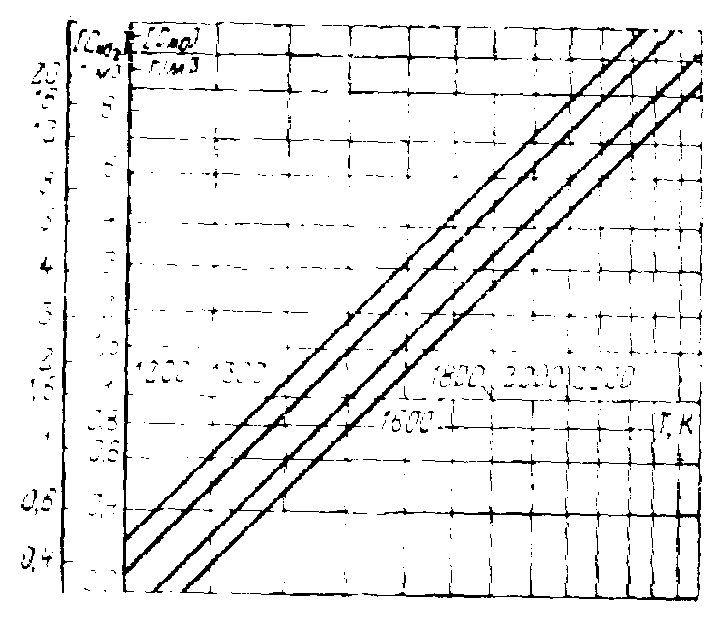 Рис. 3.4. Зависимость равновесной концентрации окислов азота от температуры Т 
	        и избытка воздуха: линии сверху вниз -  = ; 1,6; 1,4; 1,2Слева на рисунке приведена шкала концентраций окислов азота в пересчете на NO2, равная						=1,53.				           (3.7)Из рис. 3.4 следует, что концентрация NO свыше 1 г/м3 имеет место при температуре более 1600°С н удваивается при повышении температуры на каждые 200 - 250°С. Изменение избытка воздуха от  =  (чистый воздух) до  =1,2 при той же температуре снижает содержание окислов азота примерно вдвое.Температура Т, входящая в формулу (3.26), связана с температурой в ядре факела, а последняя с Та - адиабатической температурой горения.Температура Та зависит от теплоты сгорания топлива, степени подогрева воздуха, величины рециркуляции дымовых газов в топку, а также потерь теплоты от от химической неполноты сгорания, механического недожога, с теплом шлаков.После и некоторых упрощений и преобразований окончательное выражение для расчета адиабатической температуры может быть записано в виде(3.8)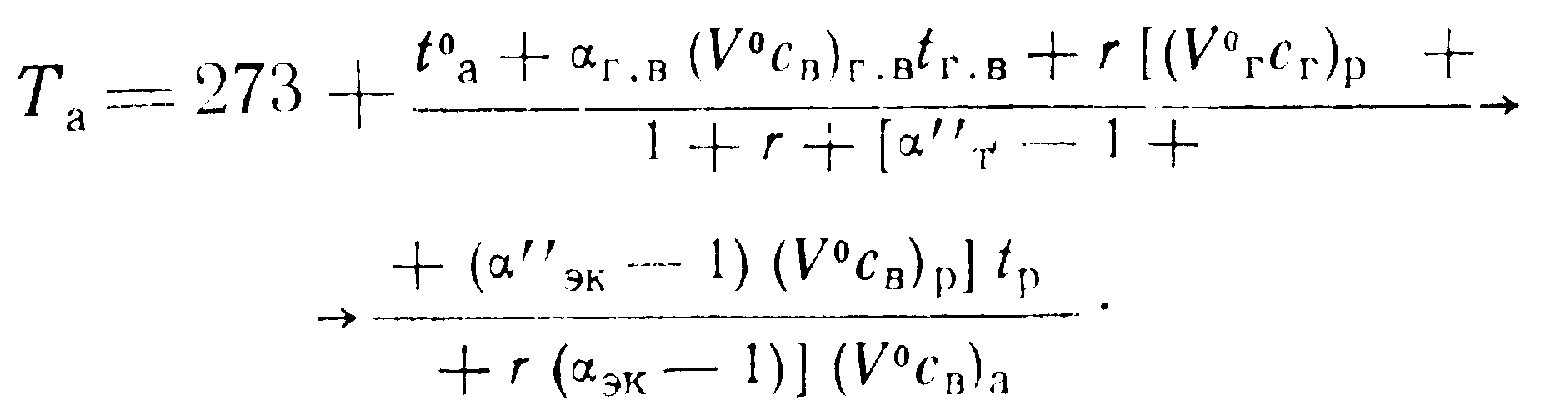 Здесь  t0a - адиабатическая температура при   = 1, температуре горячего воздуха tг.в= 0°C 
		и коэффициенте рециркуляции газов r = 0; 
	      tр - температура рециркулирующих газов, °С;	     (V°cв)г.в, (V°гcг)р, (V°cв)р , (V°cв)а - соответственно теплоемкости горячего воздуха, 
		газов и воздуха рециркуляции и воздуха при температуре ta по отношению 
		к теплоемкости газов при температуре ta ; 
	       г.в, эк, т - избыток горячего воздуха, избыток воздуха за экономайзером 
		и на выходе из топки.Средние величины адиабатических температур и теплоемкостей газов и воздуха для различных топлив приведены в табл. 3.3. Из этой таблицы следует, что величина t°а сильно меняется в зависимости от качества топлива. В связи с этим наибольший выход окислов азота характерен для высококалорийных сортов топлива.Таблица 3.3Средние значения адиабатических температур и теплоемкостей газов и воздуха для различных видов топливаИз анализа формулы (3.8) можно сделать вывод, что для снижения концентрации окислов азота вдвое для котла, работающего на мазуте, надо обеспечить кратность циркуляции г = 0,22 или снизить температуру воздуха на 250°С.Оценить влияние избытка воздуха на образование окислов азота сложнее, так как эта величина входит в формулу (3.6) дважды: в выражение под корнем и в выражение для Т. После подстановки (3.8) в (3.6) для простейшего случая: Qв = 0, г = 0 и г = 0,- дифференцирования полученного выражения по  и приравнивания последнего нулю с учетом некоторых упрощений, получают выражение, из которого следует, что избыток воздуха, при котором имеет место максимальный выход окислов азота, зависит в основном от адиабатической температуры для данного топлива. Эта величина () лежит в пределах от 1,13 для бурых углей и горючих сланцев до 1,16 для высококалорийных углей, газа и мазута.Выход окислов азота для реальных топочных устройств можно определять по формуле (3.6) и графику рис.3.4, подставляя в качестве максимальной температуры в топке Т  величину					T = 273 + K ta						           (3.9)Коэффициент К, учитывающий отличие реальной температуры в ядре факела от ta , зависит от большого количества факторов в топочной камере - отношения тепловыделения к величине экранной поверхности, степени черноты факела, типа горелок и др.Например, величина коэффициента К пропорциональна отношению тепловыделения в топке к поверхности экранов Q/H. Оно же, в свою очередь, для простейшего случая может быть определено так:					,       				         (3.10)где  = D/Dн - коэффициент нагрузки; 
	D, Dн - паропроизводительность котла соответственно при текущей и номинальной 
		нагрузках.	Qн      - номинальная теплопроизводительность котла; 	     - тепловое напряжение топки, МДж/м3;
	V – объем топки, м3.Из выражения (3.10) следует, что QIH пропорциональна нагрузке, тепловому напряжению топки в степени 2/3 и номинальной теплопроизводительности котла в степени 1/3. Чем больше величина QIH, тем больше коэффициент К в формуле (3.9), а следовательно, температура в ядре факела и выход окислов азота.Вторым источником образования окислов азота является связанный азот твердых и жидких топлив. Протекание этой реакции происходит при умеренных температурах.Концентрация окислов азота в этом случае определяется приведенной концентрацией азота топлива, %/(МДж/кг): 					Nпр = Nр / QрнКоличество окиси азота, получающейся из азота топлива, определяется по выражению										         (3.11)где  - приведенный объем газов на 1 МДж теплоты топлива, м3.Коэффициент т лежит в пределах от 0,2 (для крупных паровых котлов) до 0,4 (для небольших паровых котлов). Он несколько снижается при увеличении содержания азота в топливе Nпр. Концентрация  может достигать: для фрезерного торфа 0,4—0,6 г/м3; для углей 0,2— 0,3 г/м3, для жидких топлив и горючих сланцев менее 0,1 г/м3; для природного газа топливная составляющая окислов азота отсутствует полностью.Общее количество окислов азота определится как сумма окислов азота, образующаяся при горении за счет окисления азота воздуха и за счет окисления азота топливаПрактические расчеты по выходу окислов азота на различных топливах ведутся по упрощенным выражениям типа (1.3) - (1.7).3.5. 	МЕТОДЫ ПОДАВЛЕНИЯ ОБРАЗОВАНИЯ ОКИСЛОВ АЗОТА В ТОПКАХ КОТЛОВИз анализа влияния основных факторов на образование окислов азота вытекают методы их подавления в топочной камере.Рециркуляция дымовых газов в топочную камеру: дымовые газы обычно после водяного экономайзера при температуре 300-400°С отбираются специальным дымососом и подаются в топочную камеру. При этом большое значение имеет способ ввода газов в топочную камеру. Из рис.3.5,а видно, что самым эффективным является подмешивание газов в дутьевой воздух перед горелками. 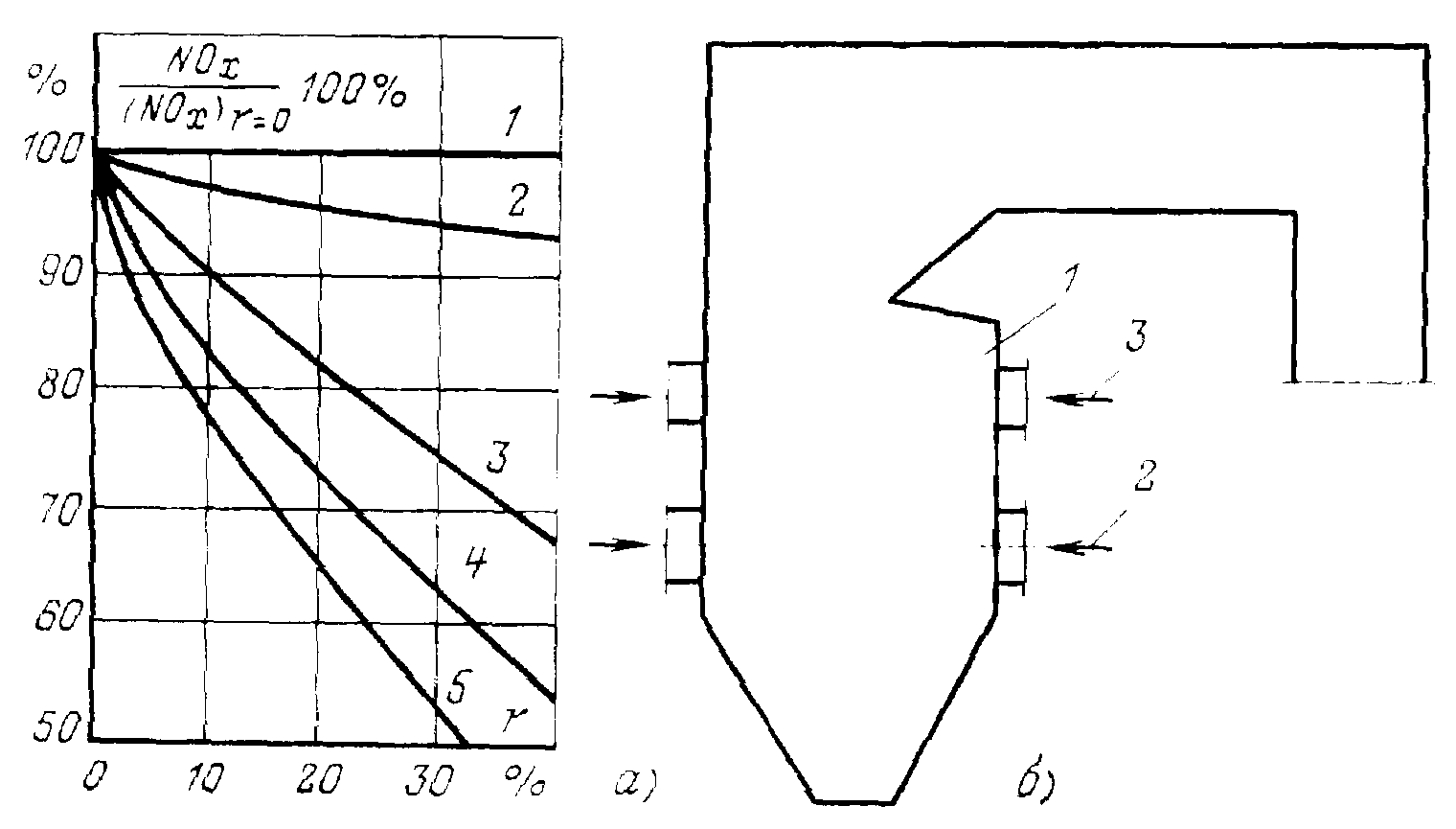 Рис. 3.5.  Методы подавления образования окислов азота.а - влияние степени рециркуляции газов и способа его подачи на снижение концентрации окислов азота: 1-подача газов через холодную воронку; 2- то же через подовые боковые шлицы; 3-то же через шлицы под горелками; 4-то же через горелки вторичного воздуха; 
5-подача газов через горелки со всем воздухом: б - схема топки двухстадийного сжигания топлива: 1-топочная камера; 2-горелки, в которые подается все топливо и 85% теоретически необходимого количества воздуха; 3-шлицы, в которые подается 21% теоретически необходимого количества воздуха.Наряду с уменьшением температуры горения рециркуляция приводит к некоторому снижению концентрации кислорода, уменьшению скорости горения и растягиванию зоны горения и вследствие этого более эффективному охлаждению этой зоны топочными экранами.Рециркуляция дымовых газов оказывает влияние на температуру перегрева пара и получила в свое время широкое применение именно для этих целей. После некоторой переделки рециркуляцию, установленную на ряде котлов для регулирования перегрева, можно использовать для снижения образования окислов азота.Следует также иметь в виду, что рециркуляции связана с некоторыми сложностями:
Транспортировка запыленных газов повышенной температуры требует установки специальных дымососов рециркуляции и связана с затратой дополнительной энергии на собственные нужды. Рециркуляция дымовых газов повышает сопротивление газового тракта и может вызвать некоторое ухудшение условий горения.Двухстадийное сжигание топлива - наиболее радикальный способ снижения образования окислов азота. При его применении в первичную зону горения (рис. 3.5,6) воздуха подается меньше, чем теоретически необходимо для сжигания топлива ( = 0,8-0,95). Здесь происходит неполное горение топлива при пониженной температуре и менее интенсивном образовании NOx.Во вторичную зону подается чистый воздух или обедненная топливом смесь для дожигания продуктов неполного сжигания. Теплоотвод в первичной зоне горения снижает температуру газов настолько, что и заключительная стадия процесса горения происходит при более низкой температуре. Так, прекращение подачи топлива в третий по высоте ярус горелок на котлах ТГМ-96 приводит к снижению генерации окислов азота при сжигании природного газа почти вдвое. При сжигании мазута снижение   в горелках нижнего яруса снижает образование окислов азота примерно на 25%. Применение специальных горелочных устройств для двухстадийного горения и растянутого по длине топочной камеры факела также существенно снижает выбросы окислов азота.Турбулентные (вихревые) горелки с интенсивной закруткой воздушного потока повышают концентрацию окислов азота в продуктах сгорания в связи с более высокой интенсивностью выгорания и близким расположением от горелки ядра пламени.На рис. 3.6 показана горелка Института газа АН УССР с осевым и закрученным подводом воздуха. Исследования, проведенные на этой горелке, показали, что увеличение подачи части воздуха по внутренней трубе без закрутки в количестве 40% общего позволяет снизить образование окислов азота на 40% по сравнению с подачей всего воздуха закрученным в межтрубное пространство.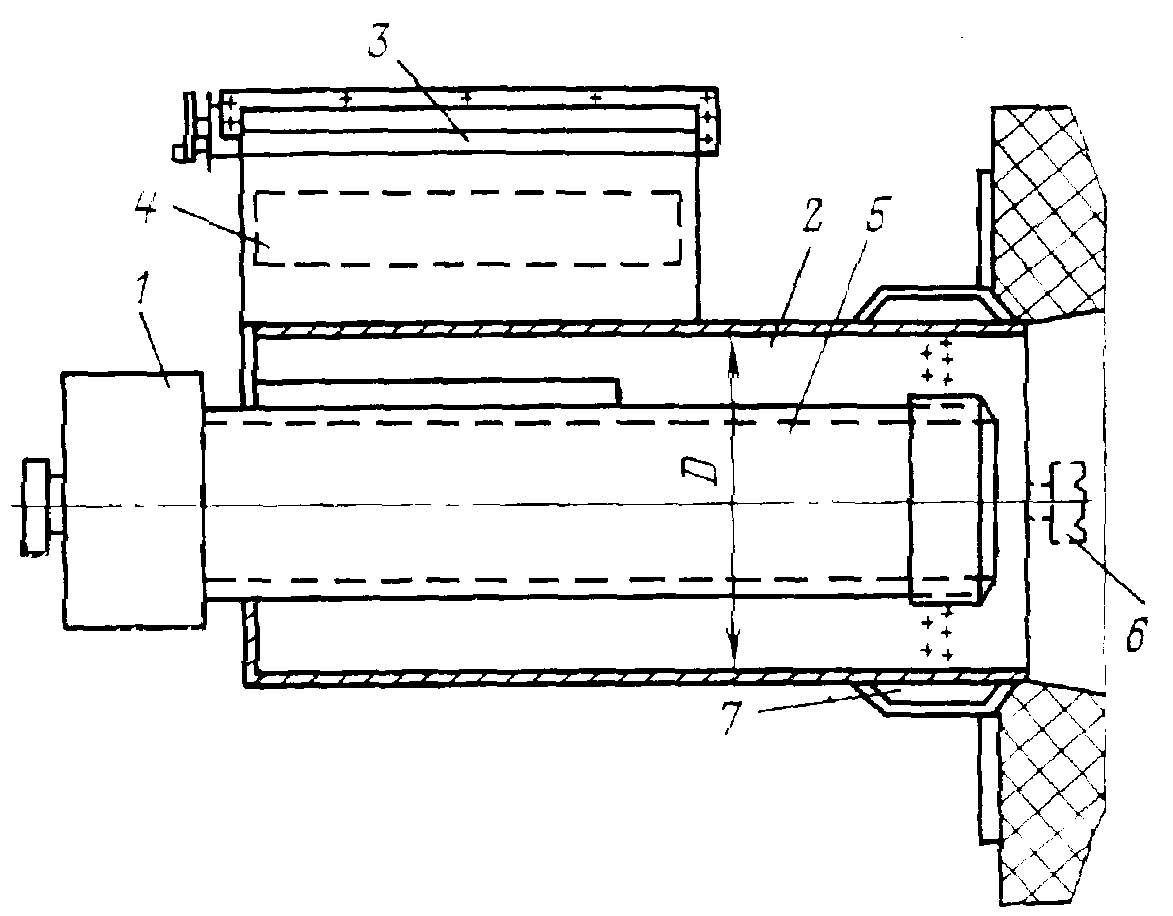 При выдвижении в сторону топки внутренней трубы первичный воздух не принимает участия в начальной стадии горения и получается двухстадийное горение топлива.Рис.3.6. Схема горелочного устройства конструкции Института газа АН УССР с закрученным и осевыми подводами воздуха: 
1 - воздушный короб; 2 - цилиндрический канал; 3 - тангенциальный подвод воздуха; 4 - шибер; 
5 - осевой подвод воздуха; 6 - место установки мазутной форсунки; 7 - газовая камера;Подача воды и пара в зону горения приводит к некоторому снижению образования окислов азота. В настоящее время еще нет достаточно надежных данных о количественной стороне этого влияния применительно к котлам, хотя в газотурбинных установках получен заметный положительный эффект. Ввод воды или водяного пара в количестве 5-10% всего количества воздуха несколько снижает температурный уровень в топке, как это имеет место и при вводе рециркулирующего газа.Могут использоваться и другие методы подавления окислов азота. К ним относятся уменьшение избытка воздуха в топке, снижение температуры подогрева воздуха.При  = 1,03-1,07 происходит уменьшение концентрации кислорода и соответствующее уменьшение cno. Это мероприятие возможно в ограниченных пределах и в основном для природного газа и мазута, поскольку снижение избытка воздуха на твердом топливе приводит к увеличению механического недожога. Условиями работы с низким избытком воздуха являются точная дозировка топлива и воздуха в каждую горелку, высокая плотность топочной камеры.Снижение теплового напряжения в топочной камере приводит к уменьшению температурного уровня в топке, но связано с увеличением габаритов и стоимости котла.Увеличение степени экранирования топочной камеры приводит, как и предыдущее мероприятие, к снижению температуры в топке. Снижение температуры подогрева воздуха возможно в ограниченных пределах, так как при этом может ухудшаться процесс горения и осложняться процесс глубокого охлаждения уходящих газов, необходимого для повышения к. п. д. котлов.Перечисленные способы при комплексном их использовании могут существенно снизить образование окислов азота. При производстве новых котлов необходимо, чтобы основные мероприятия по подавлению окислов азота были заложены в их конструкцию. Однако реализация перечисленных мероприятий возможна не во всех случаях.Таблица 3.5Возможные пределы снижения образования NO2 
в котлах тепловых электростанций, %За счет комбинации различных мероприятий образование окислов азота на природном газе можно сократить в 5-10 раз, на мазуте в 3 раза, а на твердом топливе в 2 раза.Топливоt°а ,С(V°cв)а (V°гcг)р (V°cв)г.в(V°cв)ргМазут22000,850,890,780,075Каменные угли21000,850,860,760,07Природный газ 2000 0,86 0,86 0,72 0,125 Бурый уголь18000,750,850,670,17Горючий сланец16000,750,850,68—ТопливоМетоды подавленияМетоды подавленияМетоды подавленияМетоды подавленияМетоды подавленияМетоды подавленияТопливоМалые Двухстадийное горениеДвухстадийное горение с малыми РециркуляцияРециркуляция с малыми Впрыск водыПриродный газ335090338010Мазут334073337010Уголь253560335510